Publicado en Madrid el 09/02/2018 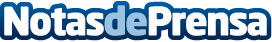 Cómo localizar el móvil si se pierde o si lo robanA día de hoy, perder el móvil de una forma u otra es parecido a perder la cartera, e incluso peor: puede suponer perder también las llaves de casa. En el móvil los usuarios llevan muchísimas cosas importantes: contraseñas, mensajes, correos, datos personales, agendas de contactos, vídeos, fotos, datos bancarios, aplicaciones de compras, todos ellos datos que podrían causar graves perjuicios para su propietario si llegan a las manos equivocadasDatos de contacto:http://como-encontrar.comNota de prensa publicada en: https://www.notasdeprensa.es/como-localizar-el-movil-si-se-pierde-o-si-lo_1 Categorias: Telecomunicaciones Software Ciberseguridad Dispositivos móviles Hogar http://www.notasdeprensa.es